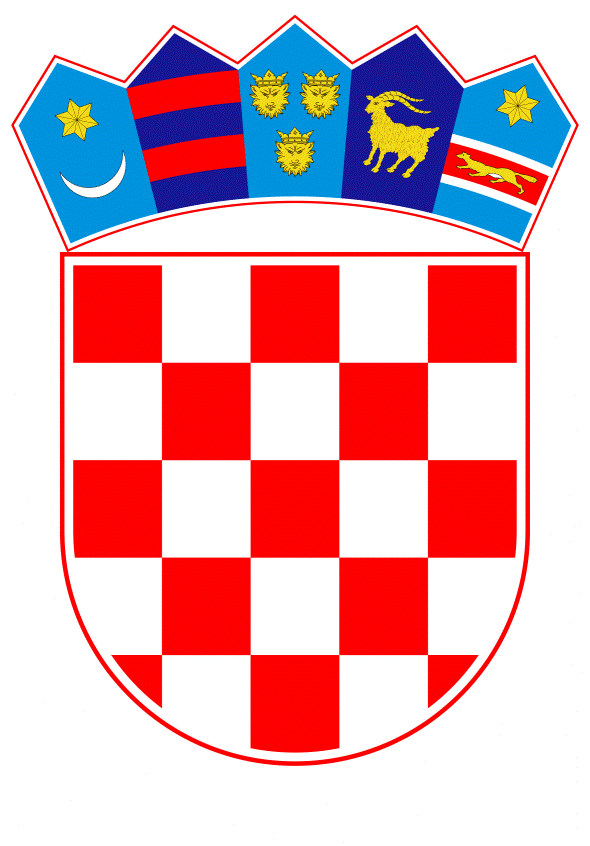 VLADA REPUBLIKE HRVATSKEZagreb, 21. prosinca 2023.______________________________________________________________________________________________________________________________________________________________________________________________________________________________Prijedlog	Na temelju članka 31. stavka 3. Zakona o Vladi Republike Hrvatske („Narodne novine“, br. 150/11., 119/14., 93/16., 116/18. i 80/22.) i točaka II. i III. Odluke o kriterijima i postupku za prihvaćanje pokroviteljstva Vlade Republike Hrvatske („Narodne novine“, broj 44/16.), Vlada Republike Hrvatske je na sjednici održanoj _____________ 2023. donijelaZ A K L J U Č A K	1.	Vlada Republike Hrvatske prihvaća pokroviteljstvo nad 2. KOKOSS konferencijom Interdisciplinarnost kao resurs - pojedinac i zajednica u fokusu, sukladno zamolbi Koordinacije komora u sustavu socijalne skrbi.	2.	Prihvaćanjem pokroviteljstva Vlada Republike Hrvatske ne preuzima nikakve financijske obveze.KLASA:URBROJ:Zagreb,	PREDSJEDNIK	mr. sc. Andrej PlenkovićO B R A Z L O Ž E N J EKoordinacija komora u socijalnoj skrbi (KOKOSS) uputila je zamolbu da Vlada Republike Hrvatske preuzme pokroviteljstvo nad 2. KOKOSS konferencijom „Interdisciplinarnost kao resurs - pojedinac i zajednica u fokusu, koja će se održati od 22. do 25. veljače 2024. u Dubrovniku. Konferenciju zajednički organizira pet strukovnih komora u sustavu socijalne skrbi koje broje gotovo 8 tisuća stručnjaka iz reguliranih profesija koje su od posebnog interesa za Republiku Hrvatsku: socijalni radnici, psiholozi, psihoterapeuti, socijalni pedagozi i edukacijski rehabilitatori. Cilj konferencije je potaknuti promišljanja o međusobnoj suradnji i interdiciplinarnosti različitih profesija te međuresornoj suradnji kao resursu u svakodnevnom radu. Nasilje, prevencija, rad s mladima, socijalno uključivanje, primjeri dobre prakse, izazovi u radu, standardi rada i briga o dobrobiti stručnjaka - samo su dio sadržaja kojima će se stručnjaci baviti na konferenciji.Uzevši u obzir da tematika uključuje suradnju više sustava: socijalnu skrb, zdravstvo, obrazovanje, pravosuđe, policiju i nevladin sektor, pokroviteljstvo Vlade Republike Hrvatske od velikog je značaja za ovu multidisciplinarnu konferenciju.Predlagatelj:Ministarstvo rada, mirovinskoga sustava, obitelji i socijalne politikePredmet:Prijedlog za prihvaćanje pokroviteljstva nad 2. KOKOSS konferencijom Interdisciplinarnost kao resurs - pojedinac i zajednica u fokusu (Dubrovnik, 22. - 25. veljače 2024.)